Farbičky od Mikuláša – súťaž o najkrajšieho, najzaujímavejšieho, najvtipnejšieho Mikuláša, čerta, anjelaBlíži sa Mikuláš a všetci sa naň tešíme a chystáme . Tak sme sa aj my rozhodli vypísať súťaž o najkrajšiu mikulášsku dekoráciu, masku, výzdobu do interiéru, či exteriéru. – fantázii sa medze nekladú. Iste sa radi zapojí celá rodina. Tešíme sa na Vaše výtvory, ktoré opäť môžu byť zaradené do mikulášskeho koncertu našej školy.                                                                                                               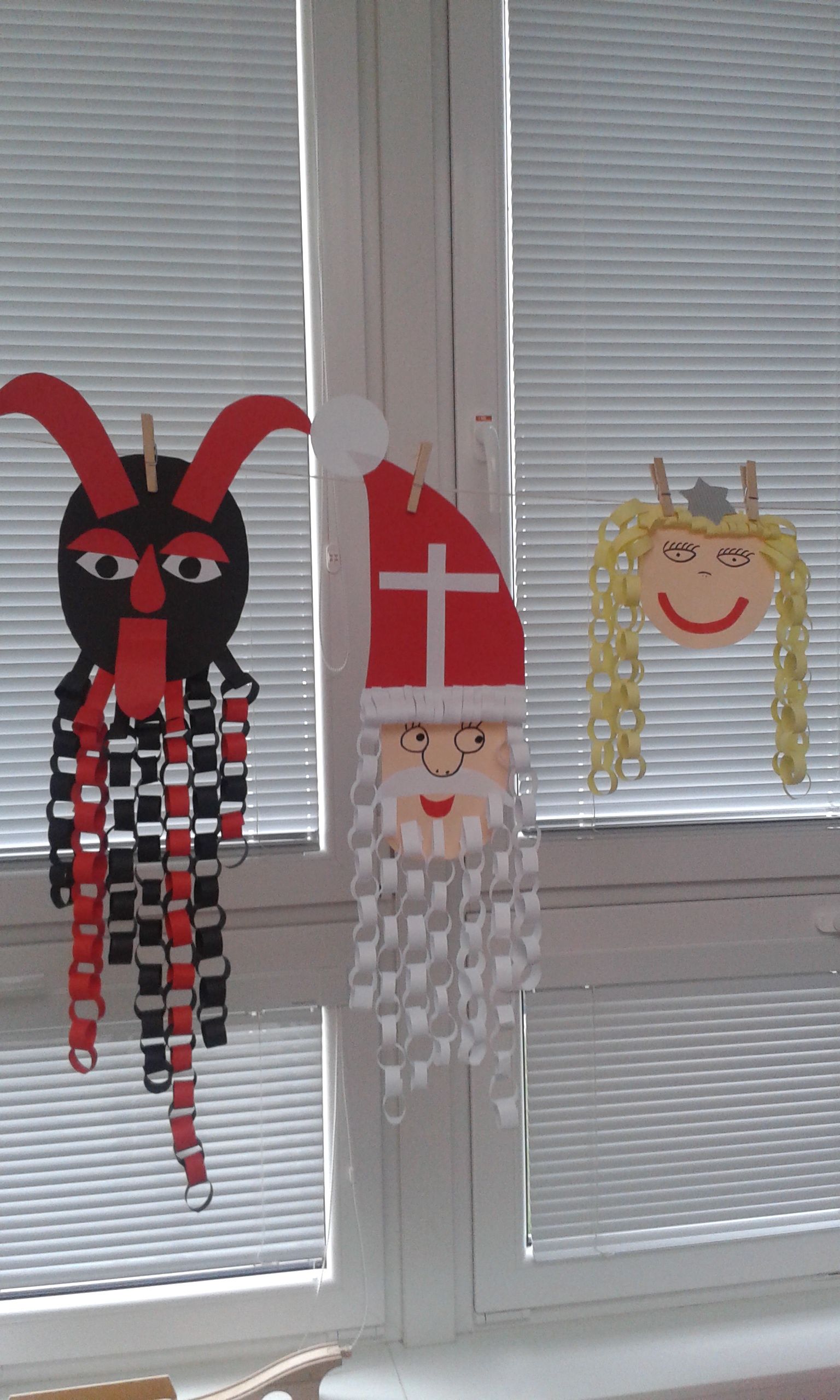 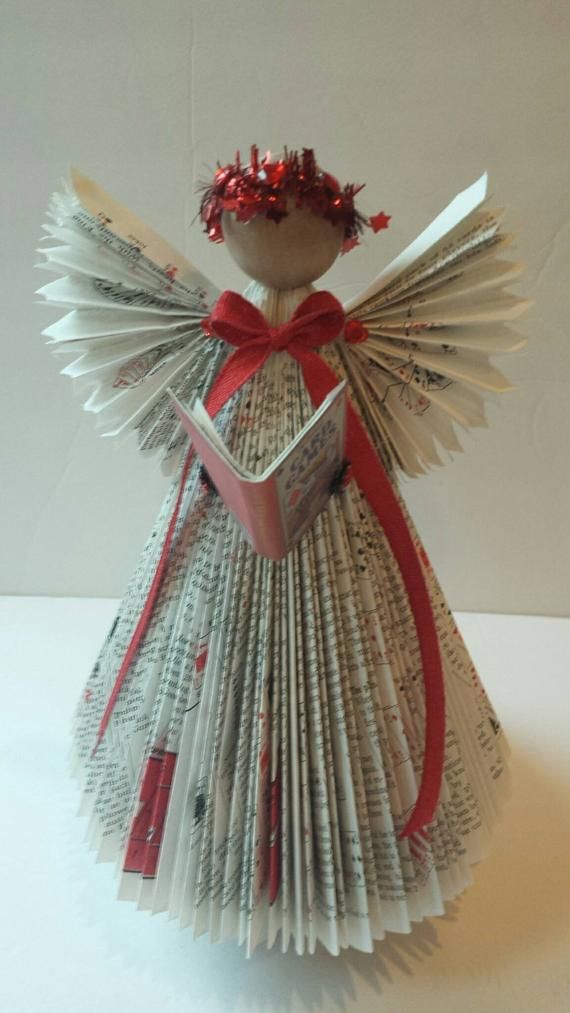 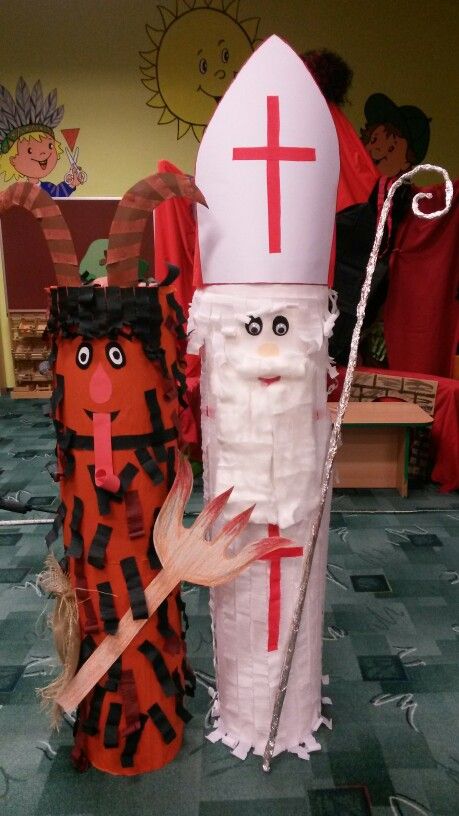 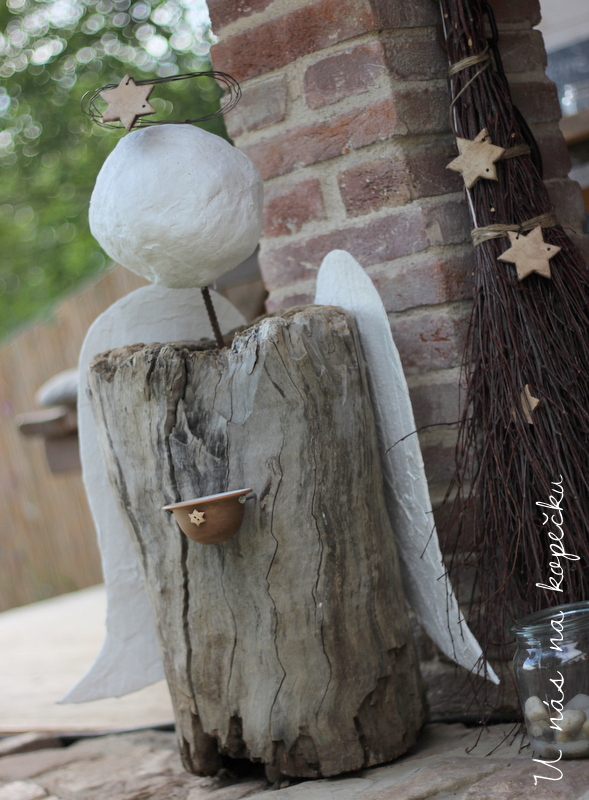 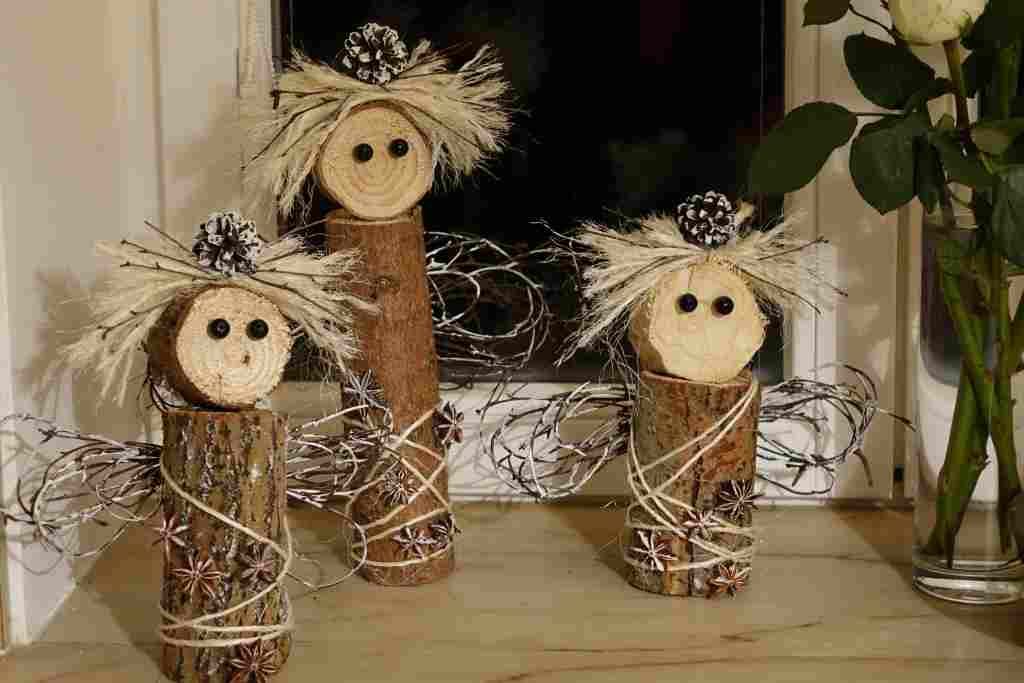 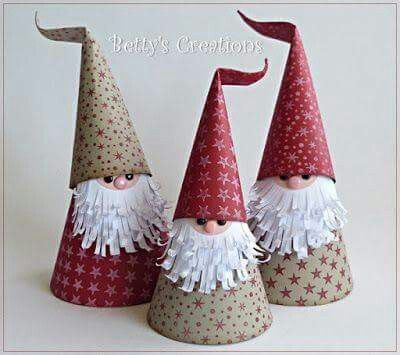 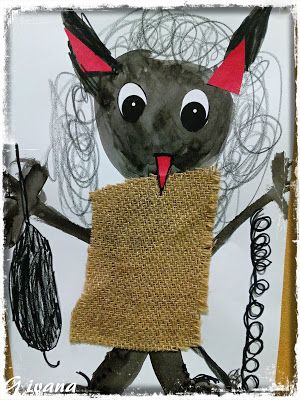 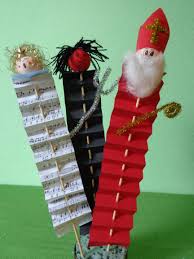 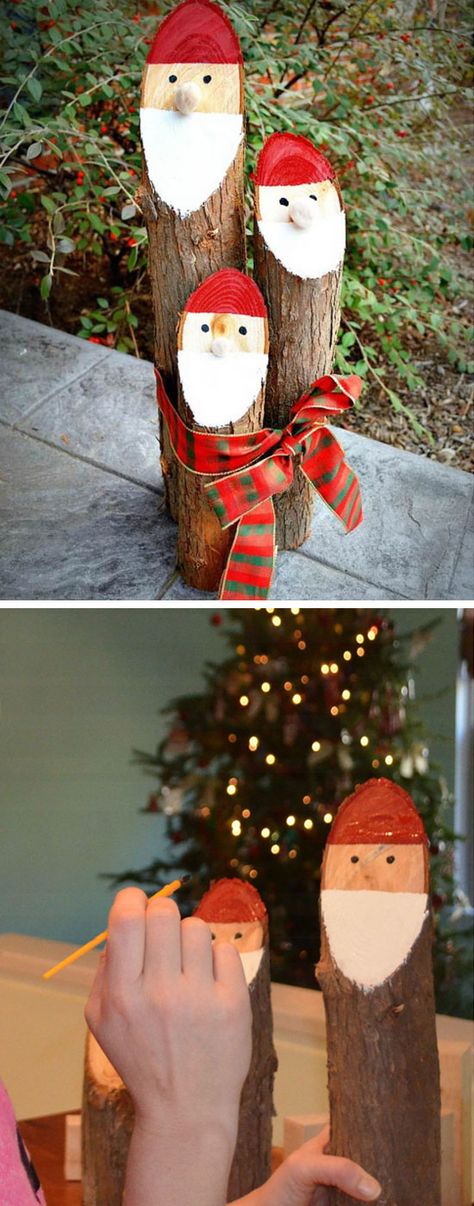 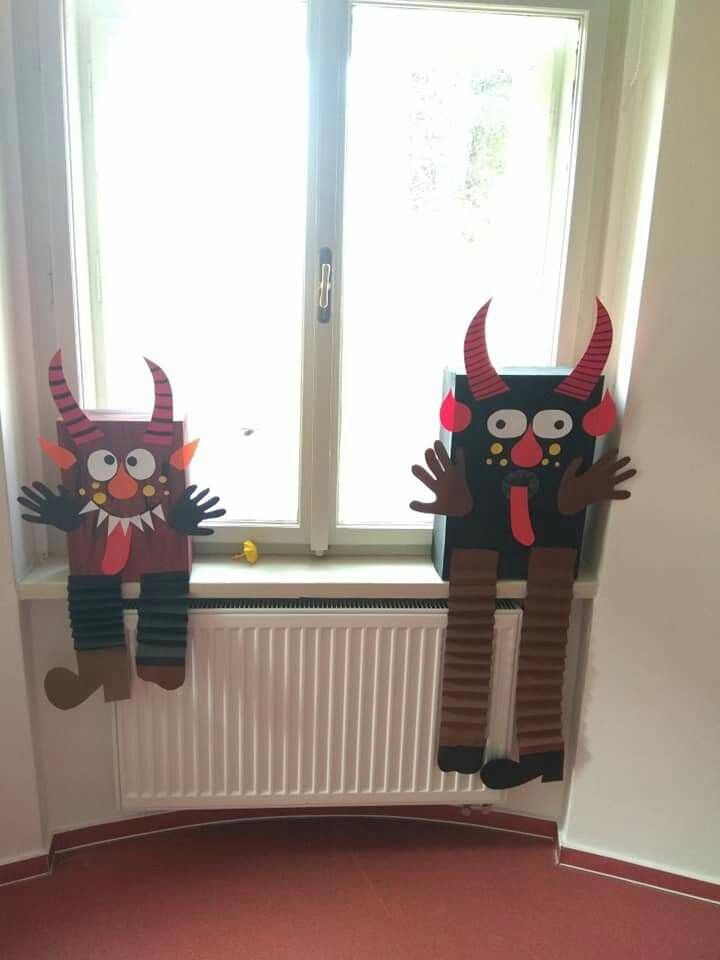 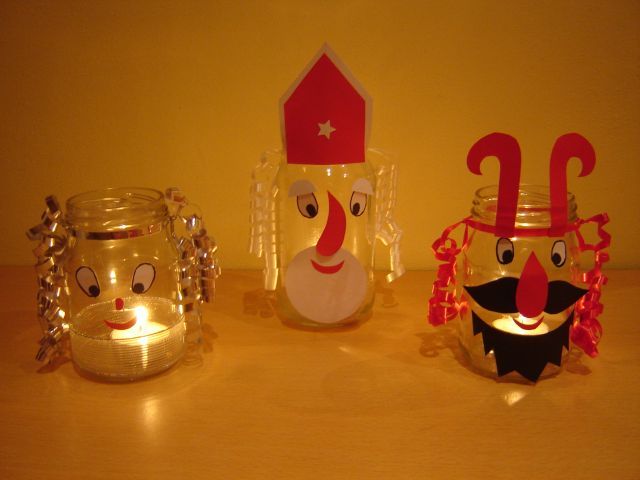 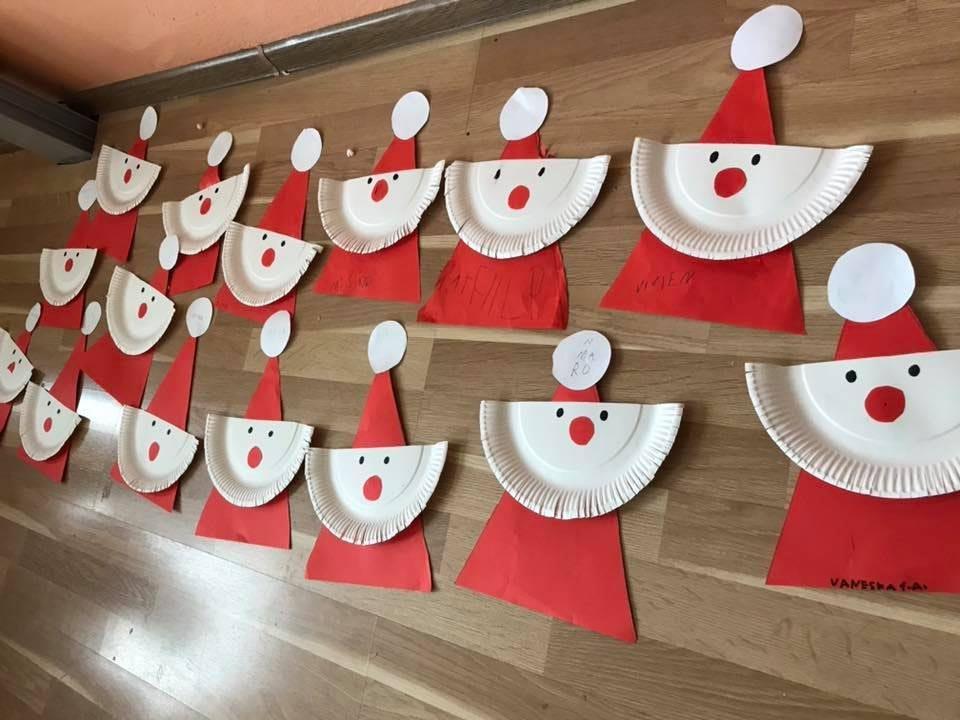 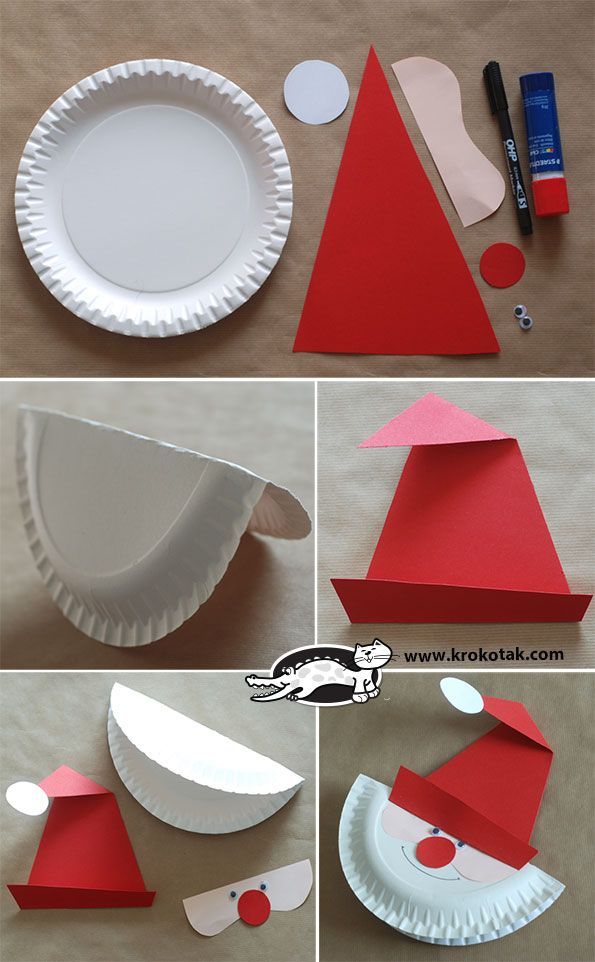 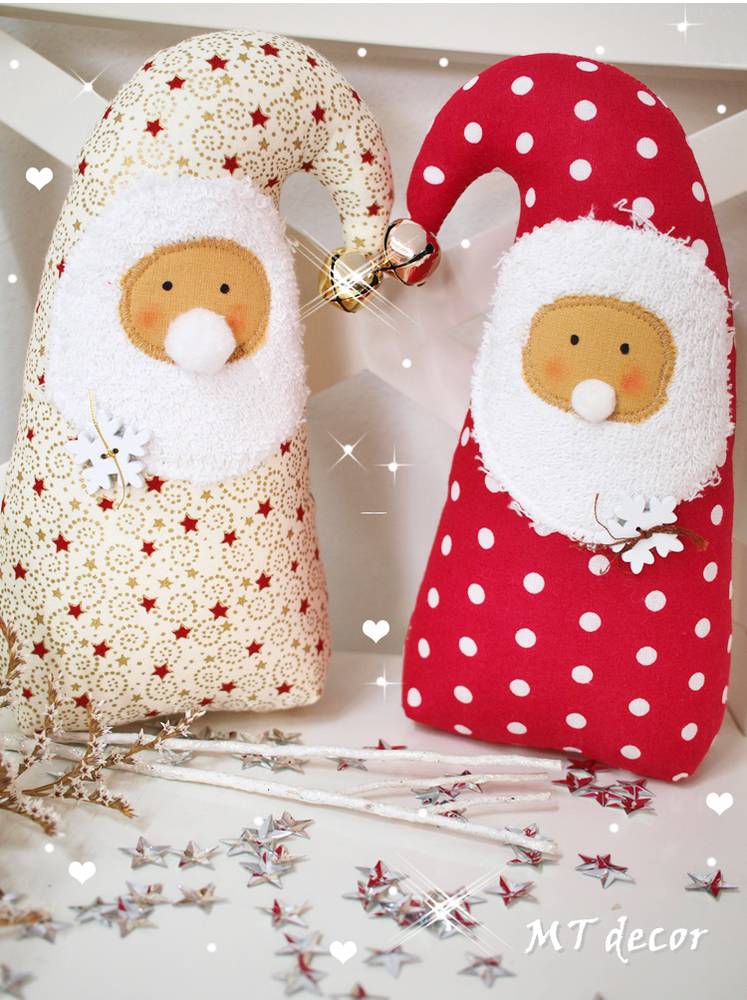 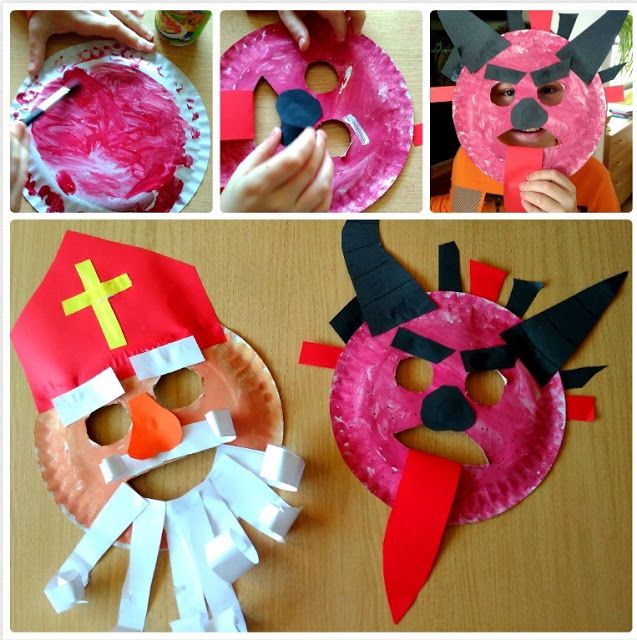 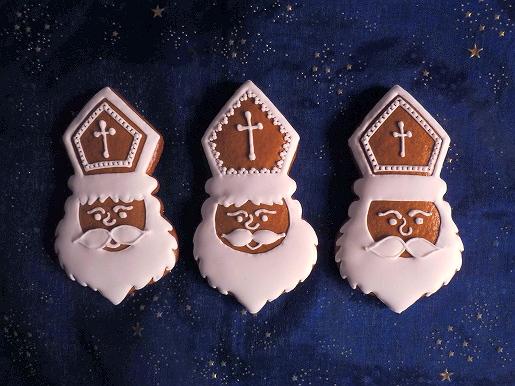 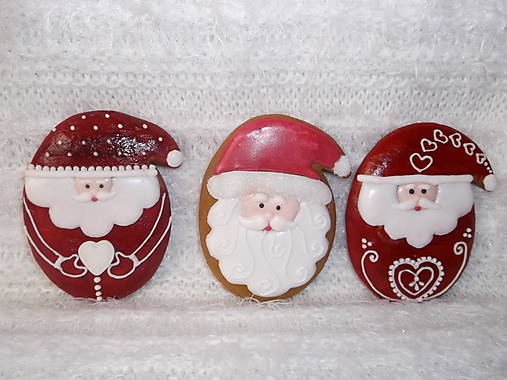 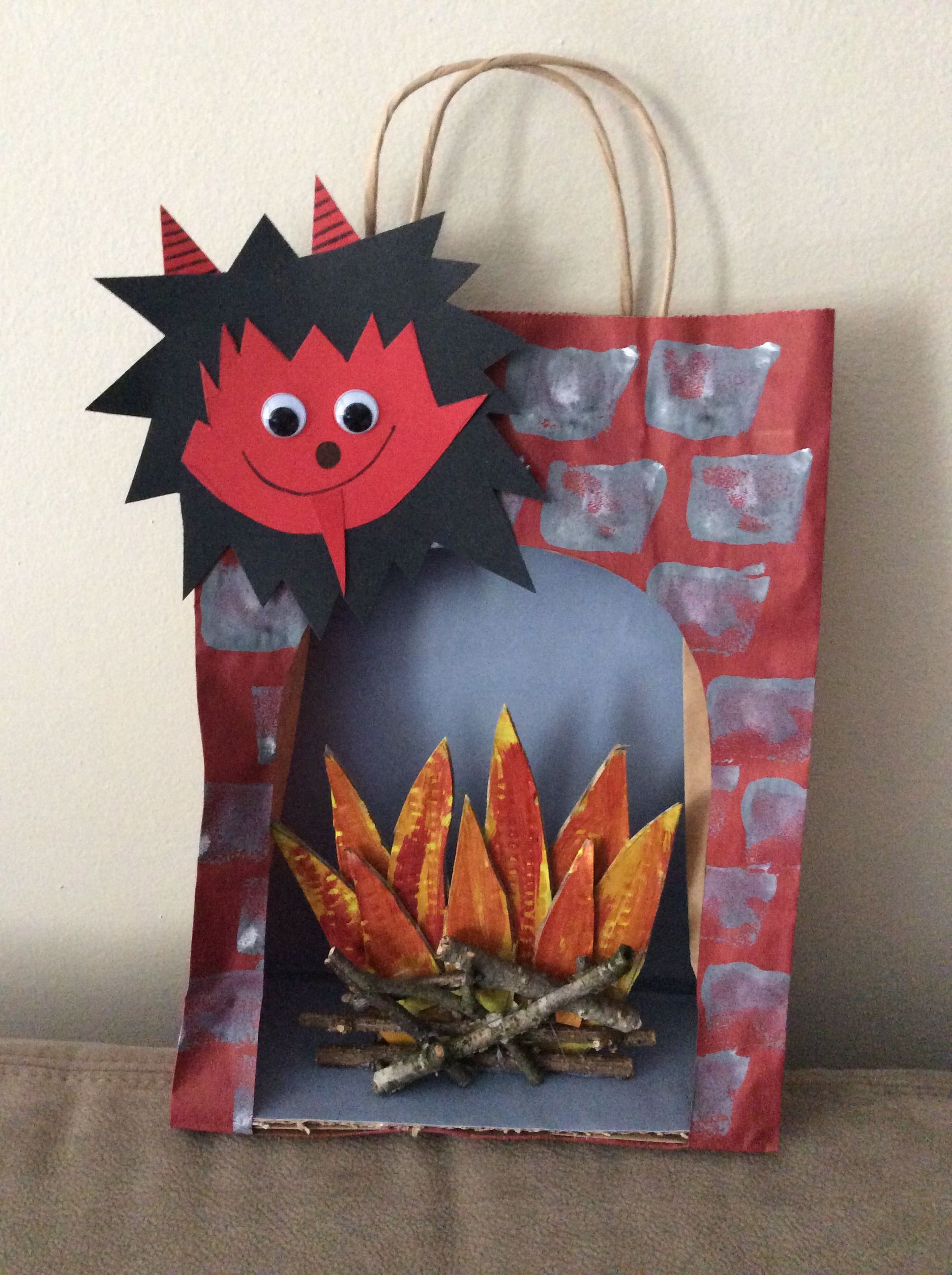 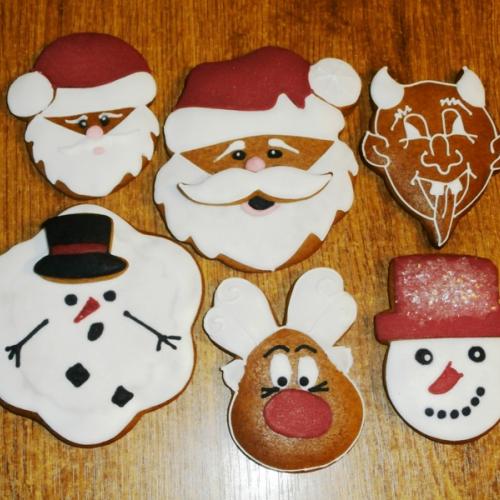 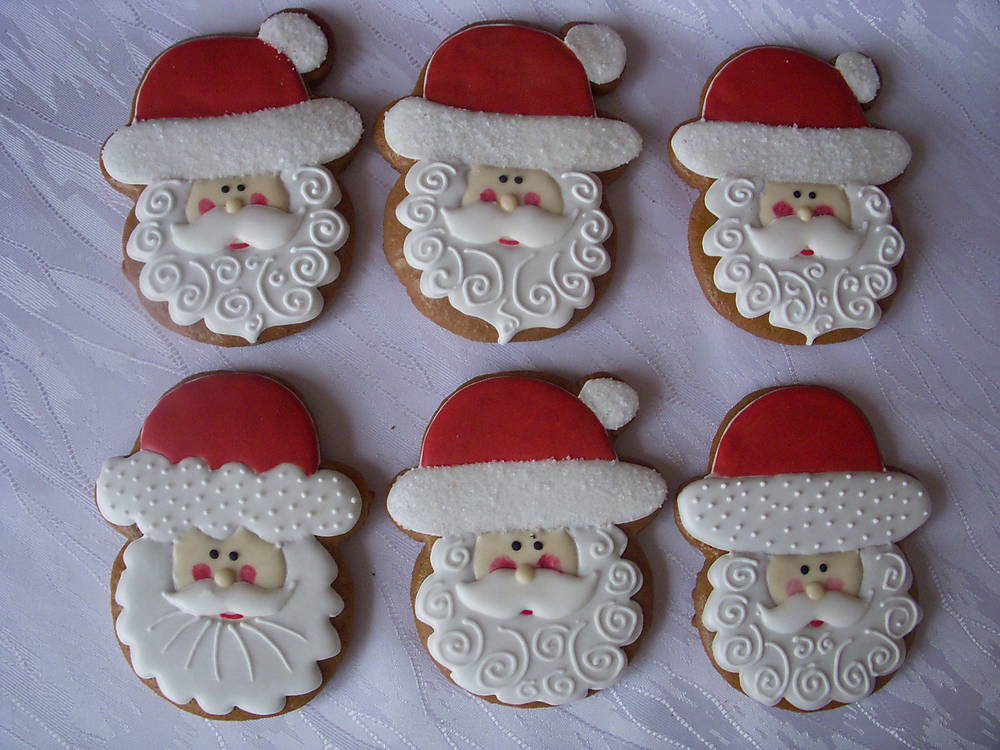                                           Mikuláši, čerti, anjeli...    Z papiera, dreva, látky, kartónu, šišiek, ihličia, ako svietniky z pohárov, z papierových tanierikov, ako perníky... nakreslení, zavesení, ako tašky na darčeky.  Vymýšľajte, tešíme sa!                  